NÁRODNÁ RADA SLOVENSKEJ REPUBLIKYVI. volebné obdobieČíslo: CRD-1140/2012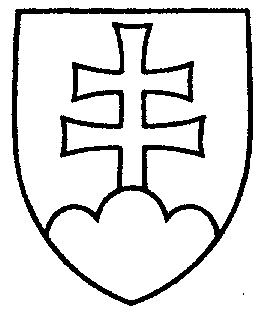 88UZNESENIENÁRODNEJ RADY SLOVENSKEJ REPUBLIKYz 28. júna 2012k vládnemu návrhu zákona o Európskom mechanizme pre stabilitu a o doplnení niektorých zákonov (tlač 85)	Národná rada Slovenskej republiky	po prerokovaní uvedeného vládneho návrhu zákona v druhom a treťom čítaní	s c h v a ľ u j evládny návrh zákona o Európskom mechanizme pre stabilitu a o doplnení niektorých zákonov, v znení schválených pozmeňujúcich a doplňujúcich návrhov. Pavol  P a š k a   v. r.  predsedaNárodnej rady Slovenskej republikyOverovatelia:Rastislav  Č e p á k   v. r.Gabriel  C s i c s a i   v. r.